15 января в Новом  Осколе прошёл IV Межрайонный фестиваль технического творчества.В  фестивале приняли участие  обучающиеся образовательных учреждений Белгородской области.В конкурсе участвовали ракето- и автомоделисты, любители робототехники, юные конструкторы станции юных техников. Ребята достойно представили Алекеевский городской округ, заняв 1 место в номинации «РобоСумо».  Поздравляем  ребят с заслуженной победой!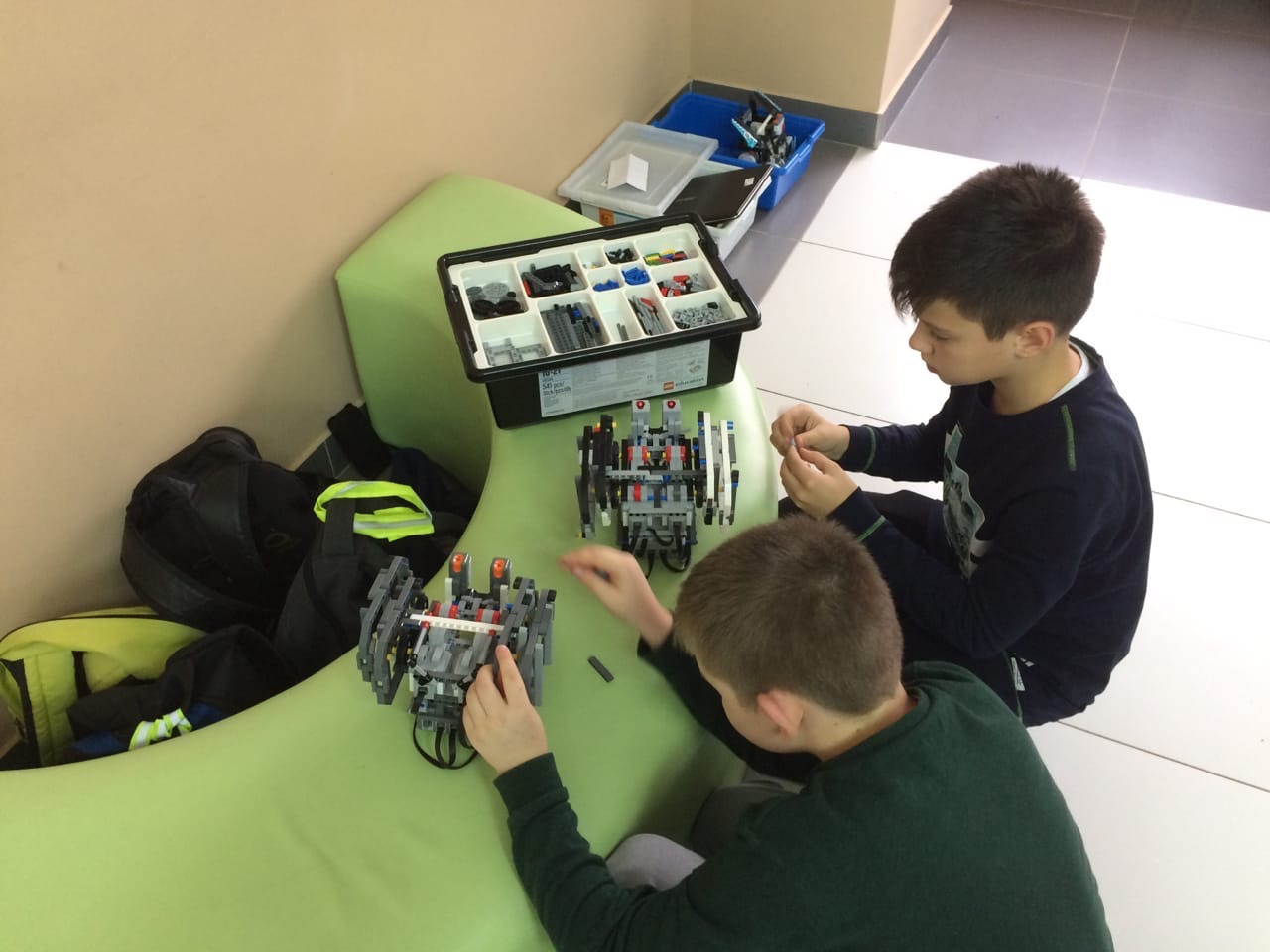 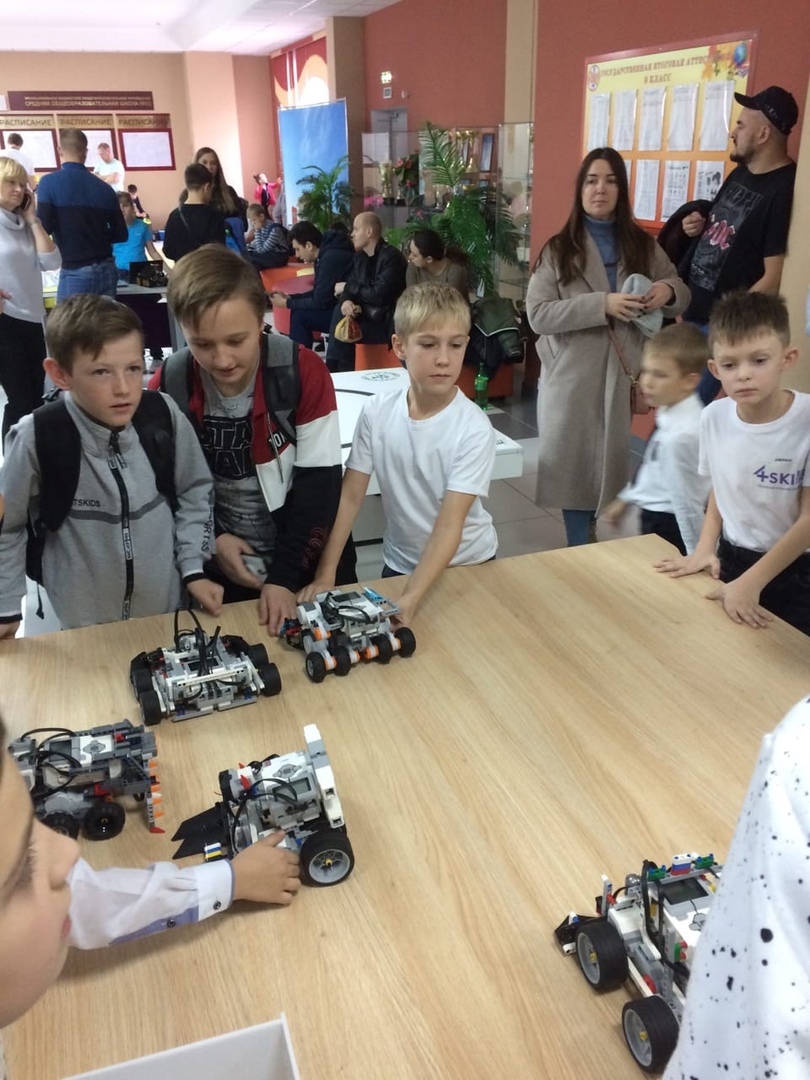 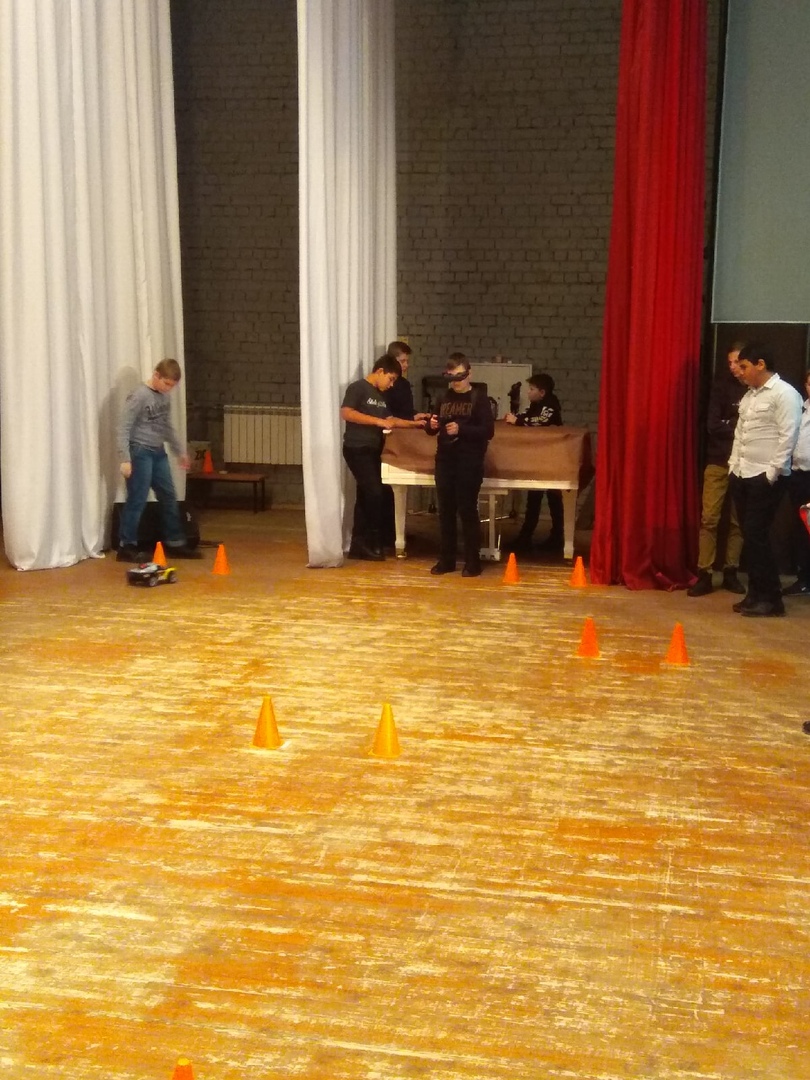 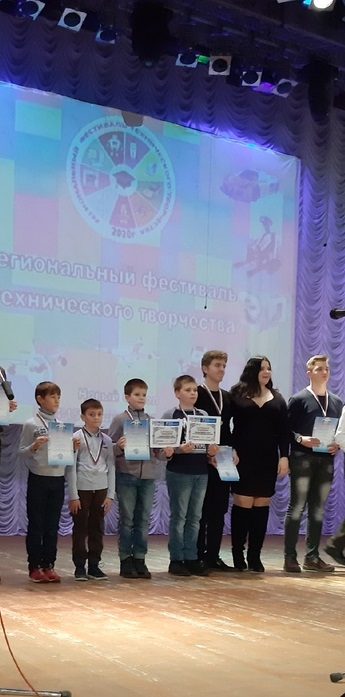 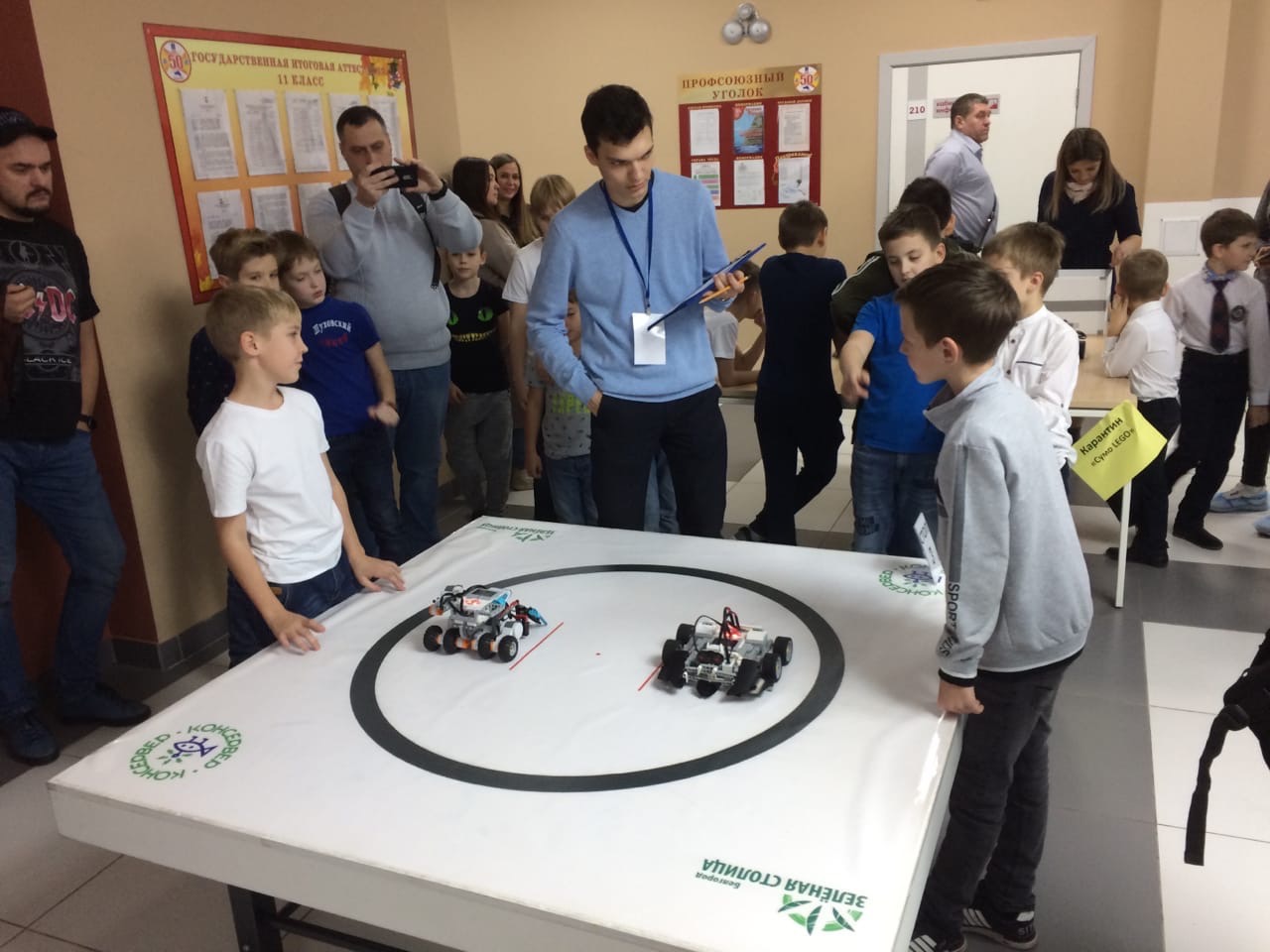 